Department Name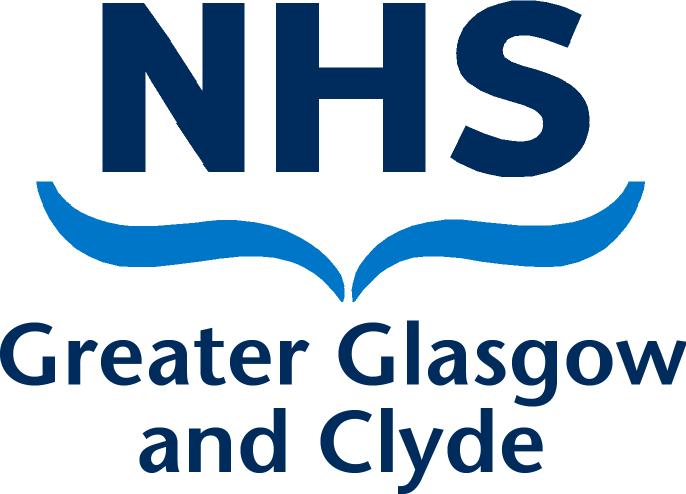 DirectorateAddress 1Address 2Address 3Post CodePRIVATE & CONFIDENTIALDear [name]Appeal Hearing: Management Statement of Case I write further to [disciplinary chair’s name, job title] letter dated [date] regarding your attendance at an appeal hearing on [date] at [time] in [location].  The appeal hearing will be convened in accordance with NHS Greater Glasgow and Clyde Disciplinary Policy & Procedure. As per policy, I enclose a copy of the Management Statement of Case which will be referred to at the appeal hearing. As previously advised, [Disciplining manager] will present the management statement of case and [does not intend to call any witnesses] or [intends to call add names as witnesses]. In the meantime, if you have any questions please do not hesitate to contact me on [add number].Yours sincerely[Managers Name][Job Title][Service]NAMEADDRESS1ADDRESS2ADDRESS3POST CODEDate:	DATERef No:	Direct Line:	NumberEmail:Contact:	NAME